ESTADO DE PERNAMBUCO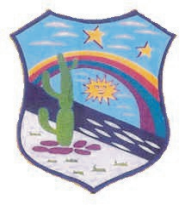 PODER LEGISLATIVO CÂMARA MUNICIPAL DE GRANITOCASA ANTONIO AGOSTINHO JANUARIO“Cidadania com Respeito e Responsabilidade”	ATA DA 4º (Quarta) SESSÃO ORDINÁRIA DO PODER LEGISLATIVO MUNICIPAL DE GRANITO, ESTADO DE PERNAMBUCO, REALIZADA EM 22 DE MARÇO DE 2019.Aos vinte e dois dias do  mês de Março de dois mil e dezenove às 9:00 (nove) horas  no prédio da Câmara Municipal de Granito, situada na Avenida José Saraiva Xavier nº 151 centro de Granito Estado de Pernambuco, nos termos legais regidos pela Constituição Federal, Constituição Estadual, Lei Orgânica Municipal e Regimento interno da Câmara Municipal de Granito, estiveram reunidos em assembleia geral os membros do poder legislativo municipal, sob a presidência do senhor, Cícero Nildo  de Oliveira Alencar, Onofre Eufrásio de Luna Neto, vice-presidente, Aurilio Lacerda de Alencar  primeiro secretário, Sérgio Estênio Peixoto Xavier segundo secretário, George Washington Pereira de Alencar, Alan Oliveira, Herberti Cordeiro Alencar,Breno Holanda Sampaio,Wanderson Silva de Meneses,Verificando o número legal de vereadores presentes, o senhor presidente declarou aberta a sessão logo após solicitou do primeiro secretário a leitura da ata anterior, após a leitura a mesma foi aprovada por unanimidade. Dando continuidade foi apresentando a pauta do dia com o seguinte teor: 1º Apresentação e votação do Projeto de Lei nº 001/2019  de autoria do Sr. vereador Cícero Nildo de Oliveira Alencar  Ementa:  Altera denominação da Avenida São Paulo, para Avenida Nelson de Oliveira Alencar,após a sua apresentação o Sr. presidente deixa o referido projeto em apreciação.Dando continuidade foi apresentado o projeto de Lei do Legislativo de nº01/2019 Ementa:Dispõe sobre a alteração da tabela de valores de diárias e da outras providencias. Em   seguida o Sr. presidente deixa o projeto em apreciação.Em ato continuo foi apresentado o Projeto de Lei  nº 005/2019 Ementa: Dispõe sobre a Estrutura da Prefeitura Municipal de Granito de suas Secretarias Municipais e atribuições, criação de Cargos em Comissão –CC e da outras providencias. Em seguida o Sr. vereador Onofre Eufrasio de Luna Neto faz uso da palavra e solicita do Sr. presidente Cícero Nildo de Oliveira Alencar que o referido projeto fique em apreciação, na oportunidade o Sr. vereador Wanderson Silva de Meneses solicita a palavra diz que projeto está em caráter de urgência, que o mesmo se encontra a mais de quinze dias no legislativo  e solicita ao Sr. presidente para que coloque o referido projeto em votação.Dando continuidade o Sr. vereador Breno Holanda Sampaio fala que o projeto de nº 005/2019 esta sendo apresentado hoje dia 22 de março,e solicita para que o mesmo fique em apreciação por ser um projeto extenso.O Sr. presidente  Cícero Nildo de Oliveira Alencar pede aos senhores vereadores a compreensão de todos e deixa o referido projeto de lei em apreciação. Em ato continuo o Sr. vereador Wanderson Silva de Meneses faz uso da palavra solicita da Sr. secretária que registre a sua fala em ata e comunica que no art.13 do regimento interno diz que Quando o presidente se omitir ou exorbitar de suas funções, qualquer vereador poderá  protestar contra o fato, recorrendo ao plenário, cuja decisão soberana deverá ser cumprida pelo presidente, sob pena de destituição.Em seguida o Sr. vereador Herbert Cordeiro de Alencar faz uso da palavra e solicita ao Sr. presidente para que o projeto de nº 005/2019 fique em apreciação.  Dando continuidade o Sr. vereador George Washington Pereira de Alencar,relata que no art. 116 do regimento interno diz que os casos não previstos neste regimento serão resolvidos pela mesa “ad referendum” do plenário, observados os princípios estabelecidos na Lei Orgânica do Município. Em ato continuo o Sr. vereador Aurilio Lacerda de Alencar faz uso da palavra diz que presidente está se omitindo e que o mesmo poderia consultar o plenário,ainda com a palavra solicita do presidente que o mesmo poderia ter comprido a pauta, mas deixa claro que o Sr. presidente tem o poder de decisão,  Em seguida o Sr. presidente   comunica que não está se omitindo ao projeto, solicita a compreensão dos seus pares e deixa o projeto para ser votado na próxima sessão ordinária que será dia 05 de Abril de 2019,Em seguida o Sr. vereador Sergio Estenio Peixoto Xavier relata sobre a atitude do presidente que todos cheguem a um bom senso ate porque vivemos em um pais em democrático, em seguida resalta a presença dos estudantes ao plenário.Em ato continuo o Sr. vereador George Washington Pereira de Alencar, solicita  a seus pares a atualização do regimento interno.Dando continuidade o Sr. vereador Breno Holanda Sampaio lamenta  o falecimento da Sr.ª Josefa Batista do Nascimento (dona Nena) ocorrido no dia 21 de março de 2019 e ainda com a palavra parabeniza o município de Granito por ter a primeira fabrica de vassouras e que sirva de exemplo  para que mais pessoas tenha essa visão para o crescimento do município. e não havendo mais nenhum assunto a tratar, o senhor presidente, declara encerrada a sessão e mandou que lavrasse a presente ata,que após lida e aprovada segue assinada por mim Alecsandra Rodrigues Bezerra de Oliveira e os vereadores presentes, para maiores detalhes desta seção  encontra-se nas gravações nos anais desta casa sala das seções 22 de Março de 2019.______________________________ALECSANDRA RODRIGUES B. OLIVEIRASecretária do Legislativo Municipal        ____________________________________     CICERO NILDO DE OLIVEIRA ALENCAR                   Presidente da Câmara                                                                                       _________________________________              _____________________________         ONOFRE EUFRASIO DE LUNA NETO                         AURILIO LACERDA DE ALENCAR                                             Vice-Presidente                                                             1º Secretario da Câmara                                                  ____________________________________SERGIO ESTENIO PEIXOTO XAVIER2º Secretario da Câmara____________________________________GEORGE WASHINTON PEREIRA DE ALENCAR___________________________________________BRENO HOLANDA SAMPAIO_______________________________ALAN OLIVEIRA_____________________________________HERBERTI CORDEIRO DE ALENCAR_____________________________________WANDERSON SILVA DE MENESES